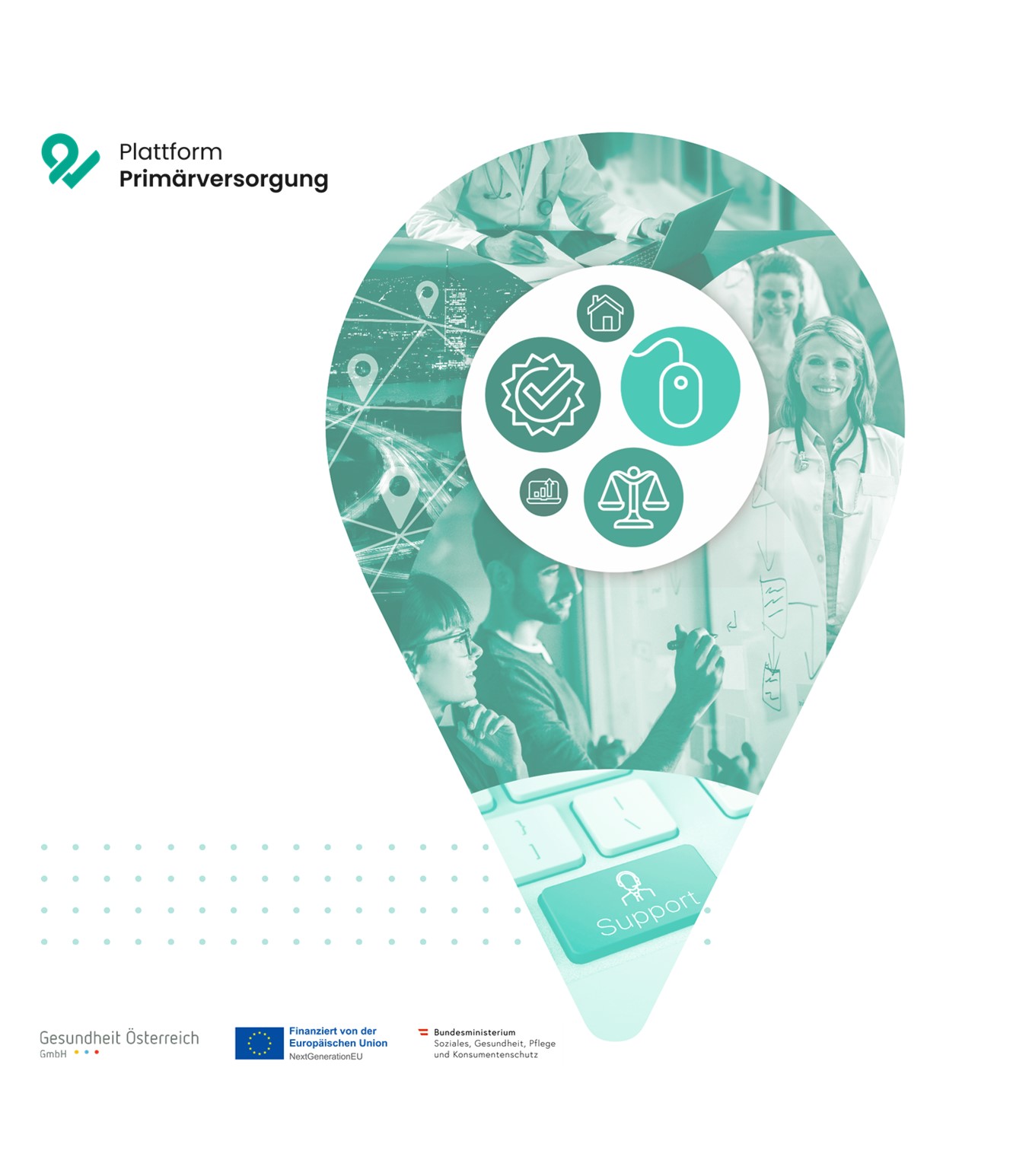 Das vorliegende Dokument wurde im Rahmen der Gründungsinitiative für die Primärversorgung durch die Rechtsanwaltskanzlei Mag. Christian Kux, MBL/wkk law erstellt. Die Gründungsinitiative für die Primärversorgung wurde vom Bundesministerium für Soziales, Gesundheit, Pflege und Konsumentenschutz gemeinsam mit den Bundesländern, der Sozialversicherung und der Europäischen Kommission durchgeführt.Hinweis: Dieses Dokument ist ein unverbindliches Muster, das sich zur Weiterbearbeitung eignet, und dient der Unterstützung von Personen, die eine Primärversorgungseinheit gemäß § 2 Primärversorgungsgesetz gründen oder an der Gründung einer solchen Primärversorgungseinheit interessiert sind. Die Muster sind an die konkreten Anforderungen anzupassen und sind gegebenenfalls auch zu ergänzen. Inhalte, die in kursiv gesetzt sind, müssen jedenfalls noch individualisiert werden. Bitte beachten Sie die Hinweise in den Fußnoten sowie weiterführende Informationen im Leitfaden „Der Weg zu Gründung“. Eine individuelle Beratung für die Gründung wird dadurch nicht ersetzt.An das[Gericht]Firmenbuch[Adresse]Firmenbuchsache:Primärversorgungsnetzwerk Dres. A, B, C, D & E Gruppenpraxis für Allgemeinmedizin OG (in Gründung)Angestellte/Antragsteller:Dr. Ageb. TT.MM.JJJJDr. Bgeb. TT.MM.JJJJDr. Cgeb. TT.MM.JJJJDr. Dgeb. TT.MM.JJJJDr. Egeb. TT.MM.JJJJals unbeschränkt haftende Gesellschafterinnen/Gesellschafter derPrimärversorgungsnetzwerk Dres. A, B, C, D & E 	Gruppenpraxis für Allgemeinmedizin OG (in Gründung)[Adresse]diese vertreten durch:Dr. FRechtsanwältin/Rechtsanwalt[Adresse](Vollmacht erteilt)Antrag auf Neueintragung einer Gruppenpraxis in der Rechtsform einer Offenen Gesellschaft in das Firmenbuch1-fach7 BeilagenDie Antragstellerinnen/Antragsteller und unbeschränkt haftende Gesellschafterinnen/ unbeschränkt haftenden Gesellschafter Frau Dr. A, geb. TT.MM.JJJJ, Herr Dr. B, geb. TT.MM.JJJJ, Herr Dr. C, geb. TT.MM.JJJJ, Frau Dr. D, geb. TT.MM.JJJJ, und Herr Dr. E, geb. TT.MM.JJJJ, haben sich mit Gesellschaftsvertrag vom heutigen Tage zu einer Offenen Gesellschaft unter der Firma Primärversorgungsnetzwerk Dres. A, B, C, D & E Gruppenpraxis für Allgemeinmedizin OG zusammengeschlossen. Die unbeschränkt haftenden Gesellschafterinnen/unbeschränkt haftenden Gesellschafter Dr. A, geb. TT.MM.JJJJ, Dr. B, TT.MM.JJJJ, Dr. C, TT.MM.JJJJ, Dr. D, TT.MM.JJJJ, und Dr. E, TT.MM.JJJJ, vertreten die Gesellschaft jeweils selbständig.Die Gesellschaft beabsichtigt, mit der [Bundesland] Gebietskrankenkasse einen Primärversorgungsvertrag im Sinne des § 7 Z 2 PrimVG abzuschließen und mit der zu errichtenden Gesellschaft ein Primärversorgungsnetzwerk im Sinne des § 2 Abs. 5 Z 2 PrimVG in Form einer Gruppenpraxis zu betreiben. Festgehalten wird, dass die Gründerinnen/Gründer und ersten Gesellschafterinnen/Gesellschafter dieser Gesellschaft bereits ein Auswahlverfahren nach § 14 PrimVG durchlaufen haben und ihnen als Ergebnis dieses Auswahlverfahrens eine vorvertragliche Zusage der [Bundesland] Gebietskrankenkasse zum Abschluss eines Primärversorgungsvertrages gemäß § 9 Abs. 2 Z 2 PrimVG vorliegt (Beilage ./6).Unter Vorlageder Musterzeichnungserklärung von Dr. A vom TT.MM.JJJJ, (Beilage ./1);der Musterzeichnungserklärung von Dr. B vom TT.MM.JJJJ, (Beilage ./2);der Musterzeichnungserklärung von Dr. C vom TT.MM.JJJJ, (Beilage ./3);der Musterzeichnungserklärung von Dr. D vom TT.MM.JJJJ, (Beilage ./4);der Musterzeichnungserklärung von Dr. E vom TT.MM.JJJJ, (Beilage ./5);Vorvertragliche Zusage der [Bundesland] Gebietskrankenkasse vom TT.MM.JJJJ, (Beilage ./6);Gutachten der Ärztekammer für [Bundesland] über den Firmenwortlaut, (Beilage ./7);wird somit derAntraggestellt, unter der neu zu vergebenden Firmenbuchnummer im Firmenbuch folgende Eintragungen vorzunehmen:FIRMAPrimärversorgungsnetzwerk Dres. A, B, C, D & E Gruppenpraxis für Allgemeinmedizin OGRECHTSFORMOffene GesellschaftSITZ inpolitischer Gemeinde [Ort]GESCHÄFTSANSCHRIFT[Adresse]GESCHÄFTSZWEIGPrimärversorgungsnetzwerk in Form einer Gruppenpraxis für AllgemeinmedizinGesellschaftsvertrag vom TT.MM.JJJJUNBESCHRÄNKT HAFTENDE GESELLSCHAFTERIN/ UNBESCHRÄNKT HAFTENDER GESELLSCHAFTERDr. A, geb. TT.MM.JJJJvertritt seit [Datum der Eintragung] selbständigDr. B, geb. TT.MM.JJJJvertritt seit [Datum der Eintragung] selbständigDr. C, geb. TT.MM.JJJJvertritt seit [Datum der Eintragung] selbständigDr. D, geb. TT.MM.JJJJvertritt seit [Datum der Eintragung] selbständigDr. E, geb. TT.MM.JJJJvertritt seit [Datum der Eintragung] selbständigPERSONENDr. A, geb. TT.MM.JJJJ[Adresse]Dr. B, geb. TT.MM.JJJJ[Adresse]Dr. C, geb. TT.MM.JJJJ[Adresse]Dr. D, geb. TT.MM.JJJJ[Adresse]Dr. E, geb. TT.MM.JJJJ[Adresse][Ort], am TT.MM.JJJJ______________________________________________Dr. A, geb. TT.MM.JJJJ______________________________________________Dr. B, geb. TT.MM.JJJJ______________________________________________Dr. C, geb. TT.MM.JJJJ______________________________________________Dr. D, geb. TT.MM.JJJJ______________________________________________Dr. E, geb. TT.MM.JJJJ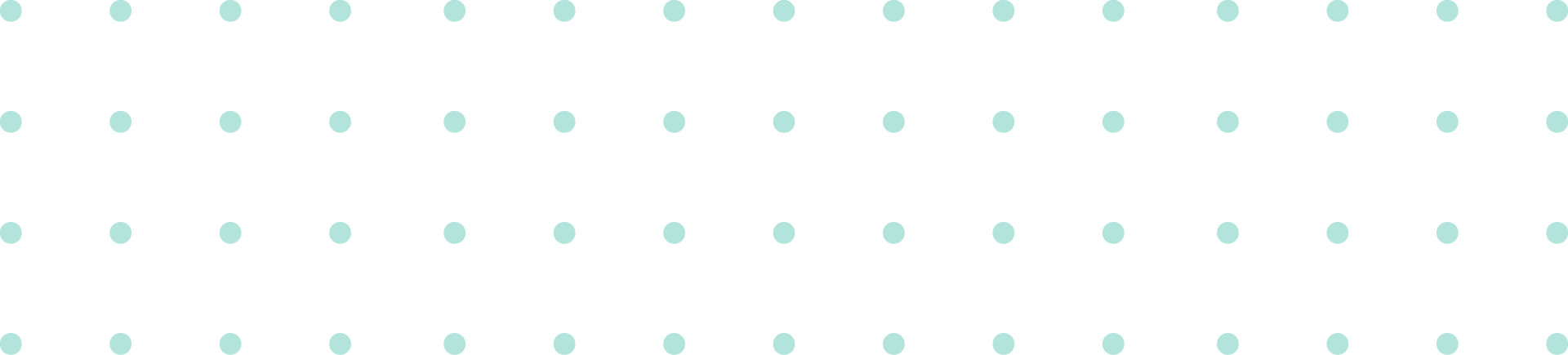 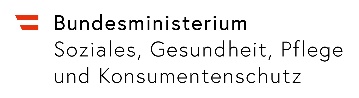 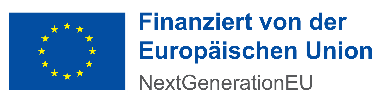 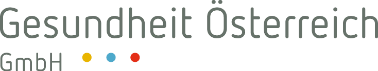 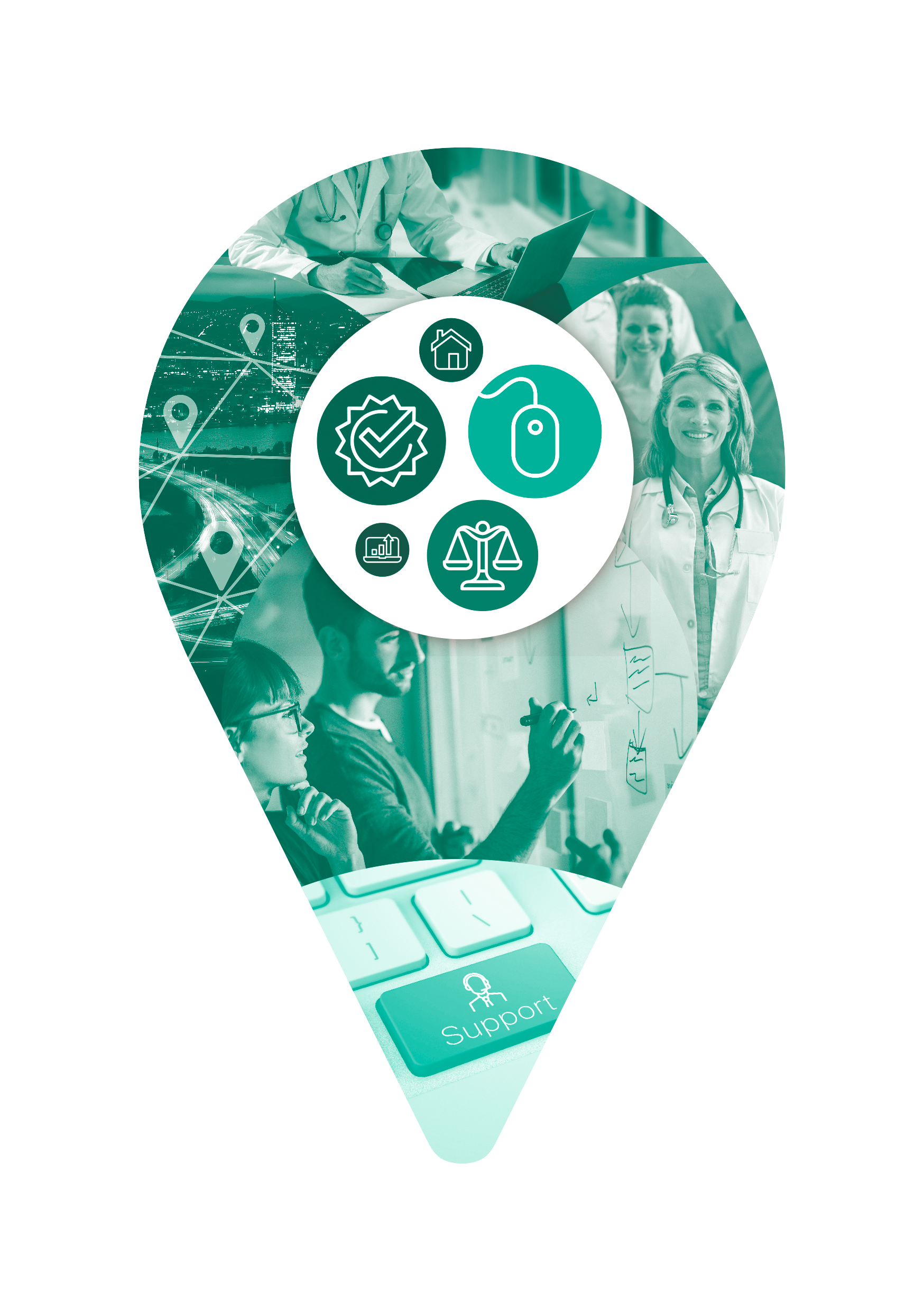 